Antrag an die Mitgliedsversammlung Förderverein der Schönbuchschule Dettenhausen e.V.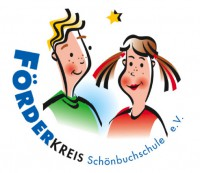 (Mit Bitte die Anträge bis spätestens 1 Woche vor der Mitgliederversammlung einzureichen per Mail an foerderkreis.schoenbuchschule@gmail.com oder in das Fach des Fördervereins im Lehrerzimmer der Schönbuchschule (Anträge können auch während der Versammlung zur Anhörung vorgelegt werden (Satzung 7.2.) Bei Einstimmigkeit aller anwesenden Mitglieder können auch Beschlüsse gefasst werden, die nicht auf der Tagesordnung standen (Satzung 7.3)).Beschlussvorschlag: Antragsteller: Datum: Inhalt/Ziel/Begründung/Nutzen:Unterschrift (Mitglied des Fördervereins): ___________________________________________________________________Ergänzungen/Änderungsantrag (ggf. Gegenstand der Abstimmung; wird während der Vereinssitzung ausgefüllt)Antrag angenommen ( __einstimmig, mit ___ Stimmen dafür und ___ Stimmen dagegen)Antrag abgelehnt ( __einstimmig, mit ___ Stimmen dagegen und ___ Stimmen dafür)Gesonderte Vereinbarungen/VoraussetzungenZu prüfen			______________________________________________				______________________________________________Bewilligter Geldbetrag	_______________Datum (Versammlungstag)	__________________